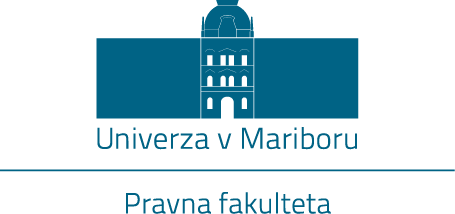 (Obr. K-PŠV)OBRAZEC ZA KANDIDATURO ZA PRODEKANA ZA ŠTUDENTSKA VPRAŠANJA PRAVNA FAKULTETA UNIVERZE V MARIBORU Podatki o kandidatuIzjava kandidata/kandidatkeSpodaj podpisani/a _________________________________________ nepreklicno pristopam h		    			(ime in priimek kandidata/kandidatke)kandidaturi za prodekana za študentska vprašanja Pravne fakultete Univerze v Mariboru.Obvezne priloge k temu obrazcu so:motivacijsko pismo,program dela,veljavno potrdilo o vpisu študenta.Opozorilo: Kandidature kandidatov se dostavijo najkasneje do 25. 9. 2018, do 12. ure v sprejemno pisarno Pravne fakultete Univerze v Mariboru, Mladinska ulica 9, 2000 Maribor, v zaprti kuverti, s pripisom »Kandidatura za prodekana za študentska vprašanja – ne odpiraj«.Kandidatura, ki ne bo dostavljena do zgoraj navedenega roka v sprejemno pisarno Pravne fakultete Univerze v Mariboru, bo zavržena kot prepozna.Ime in priimekDatum rojstvaTelefon / e-pošta............................................@student.um.siStalno prebivališče(naslov, kraj, poštna št.)Naslov za vročanje:(naslov, kraj, poštna št.)Fakulteta / letnikVpisna številkaKraj in datumLastnoročni podpis kandidata/kandidatke